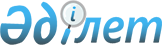 Степногорск қалалық мәслихатының 2018 жылғы 3 сәуірдегі № 6С-26/5 "Степногорск қалалық мәслихатының аппараты" мемлекеттік мекемесінің "Б" корпусы мемлекеттік әкімшілік қызметшілерінің қызметін бағалаудың әдістемесін бекіту туралы" шешімінің күші жойылды деп тану туралыАқмола облысы Степногорск қалалық мәслихатының 2022 жылғы 13 сәуірдегі № 7С-12/19 шешімі. Қазақстан Республикасының Әділет министрлігінде 2022 жылғы 20 сәуірде № 27669 болып тіркелді
      "Құқықтық актілер туралы" Қазақстан Республикасы Заңының 27-бабына сәйкес, Степногорск қалалық мәслихаты ШЕШТІ:
      1. Степногорск қалалық мәслихатының "Степногорск қалалық мәслихатының аппараты" мемлекеттік мекемесінің "Б" корпусы мемлекеттік әкімшілік қызметшілерінің қызметін бағалаудың әдістемесін бекіту туралы" 2018 жылғы 3 сәуірдегі № 6С-26/5 (Нормативтік құқықтық актілерді мемлекеттік тіркеу тізілімінде № 6551 болып тіркелген) шешімінің күші жойылды деп танылсын.
      2. Осы шешім оның алғашқы ресми жарияланған күнінен кейін күнтізбелік он күн өткен соң қолданысқа енгізіледі.
					© 2012. Қазақстан Республикасы Әділет министрлігінің «Қазақстан Республикасының Заңнама және құқықтық ақпарат институты» ШЖҚ РМК
				
      Степногорск қалалықмәслихатының хатшысы

Х.Кабар
